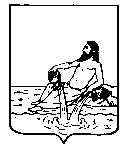 ВЕЛИКОУСТЮГСКАЯ ДУМАВЕЛИКОУСТЮГСКОГО МУНИЦИПАЛЬНОГО ОКРУГАР Е Ш Е Н И Е   от       21.02.2024          №       8                  ___________________________________________________________________________                   ______________________г. Великий УстюгРуководствуясь решениями Великоустюгской Думы от 27.09.2022 № 14 «О вопросах правопреемства органов местного самоуправления», от 27.09.2023 № 111 «Об отдельных вопросах правопреемства органов местного самоуправления», статьями 25, 28 Устава Великоустюгского муниципального округа Вологодской области, 	Великоустюгская Дума РЕШИЛА:	1. Признать утратившими силу решения Советов сельских поселений Великоустюгского муниципального района согласно приложению к настоящему решению.	2. Настоящее решение вступает в силу после официального опубликования.Приложение к решению Великоустюгской Думыот 21.02.2024 № 8Перечень решений Советов сельских поселений Великоустюгского муниципального района	Решения:	1.  Совета сельского поселения Верхневарженское от 09.12.2016 № 13 «О внесении изменений в решение Совета сельского поселения Верхневарженское от 29.03.2012 № 10 «Об утверждении Положения о  муниципальной службе в органах местного самоуправления сельского поселения Верхневарженское».	2. Совета сельского поселения Верхнешарденгское:	от 01.04.2011 № 8 «О внесении изменений в решения Совета сельского поселения Верхнешарденгское от 23 октября 2009 года № 8 «О представлении гражданами, претендующими на замещение выборных должностей и должностей  муниципальной службы сведений о доходах, об имуществе и обязательствах имущественного характера» и от 23 октября 2009 года № 9 «Об утверждении Порядка организации проверки сведений, представляемых лицами, замещающими муниципальные должности и должности муниципальной службы»;	от 29.03.2012 № 8 «Об утверждении Положения о муниципальной службе в органах местного самоуправления сельского поселения Верхнешарденгское».	3. Совета сельского поселения Ломоватское от 15.11.2013 № 20 «О внесении изменений в Положение о муниципальной службе в сельском поселении Ломоватское, утвержденное решением  Совета сельского поселения Ломоватское от 07.03.2012 № 6».	4. Совета сельского поселения Марденгское от 18.03.2013 № 04 «Об утверждении квалификационных требований для замещения  должностей муниципальной службы в администрации сельского поселения Марденгское».	5. Совета сельского поселения Нижнеерогодское от 09.10.2009 № 22 «Об утверждении перечня  выборных должностей и должностей муниципальной службы,   при назначении на которые граждане и при замещении которых муниципальные служащие  обязаны представлять сведения о своих доходах, об имуществе и  обязательствах имущественного характера, а также сведения о доходах, об имуществе и  обязательствах имущественного характера своих супруги (супруга) и несовершеннолетних детей».6. Совета сельского поселения Нижнешарденгское:	от 13.11.2009 № 8 «Об утверждении перечня  выборных должностей и должностей муниципальной службы,   при назначении на которые граждане и при замещении которых муниципальные служащие  обязаны представлять сведения о своих доходах, об имуществе и обязательствах имущественного характера, а также сведения о доходах, об имуществе и обязательствах имущественного характера своих супруги (супруга) и несовершеннолетних детей»;	от 25.12.2012 № 30 «Об утверждении Порядка размещения на официальном сайте органов местного самоуправления сельского поселения Нижнешарденгское сведений о доходах, расходах об имуществе и обязательствах имущественного характера лиц, замещающих муниципальные должности и должности муниципальной службы, и членов их семей, а также предоставления этих сведений средствам массовой  информации для опубликования»;	от 27.05.2014 № 7 «О внесении изменений в решение Совета сельского поселения Нижнешарденгское от 25.12.2012 № 30 «Об утверждении Порядка размещения на официальном сайте органов местного самоуправления сельского поселения Нижнешарденгское сведений о доходах, расходах об имуществе и обязательствах имущественного характера лиц, замещающих муниципальные должности и должности муниципальной службы, и членов их семей, а также предоставления этих сведений средствам массовой  информации для опубликования».	7. Совета сельского поселения Опокское:	от 15.11.2018 № 19 «Об установлении должностей муниципальной службы в администрации сельского поселения Опокское и квалификационных требованиях для их замещения»;	от 31.01.2019 № 3 «О внесении изменений в решение Совета сельского поселения Опокское от 15.11.2018 № 19 «Об установлении должностей муниципальной службы в администрации сельского поселения Опокское и квалификационных требованиях для их замещения».	8. Совета сельского поселения Парфеновское:	от 16.11.2019 № 15 «Об утверждении перечня  выборных должностей и должностей муниципальной службы,  при назначении на которые граждане и при замещении которых муниципальные служащие  обязаны представлять сведения о своих доходах, об имуществе и обязательствах имущественного характера, а также сведения о доходах, об имуществе и обязательствах имущественного характера своих супруги (супруга) и несовершеннолетних детей»;	от 31.08.2012 № 20 «Об утверждении порядка размещения на официальном сайте администрации сельского поселения Парфеновское Великоустюгского муниципального района сведений о доходах, расходах, об имуществе и обязательствах имущественного характера лиц, замещающих муниципальные должности и должности муниципальной службы, и членов их семей, а также предоставления этих сведений средствам массовой информации для опубликования»;	от 29.05.2014 № 12 «О внесении изменений в решение Совета сельского поселения Парфеновское от 31.08.2012 № 20 «Об утверждении порядка размещения на официальном сайте администрации сельского поселения Парфеновское Великоустюгского муниципального района сведений о доходах, расходах, об имуществе и обязательствах имущественного характера лиц, замещающих муниципальные должности и должности муниципальной службы, и членов их семей, а также предоставления этих сведений средствам массовой информации для опубликования»;	от 29.05.2014 № 13 «О внесении изменений и дополнений в Положение о муниципальной службе в органах местного  самоуправления  сельского поселения Парфеновское, утвержденное решением Совета сельского поселения Парфеновское от 28.12.2012 № 40»;	от 19.09.2014 № 16 «О внесении изменений и дополнений в Положение о муниципальной службе в органах местного  самоуправления  сельского поселения Парфеновское, утвержденное решением Совета сельского поселения Парфеновское от 28.12.2012 № 40, от 29.05.2014 № 13».	9. Совета сельского поселения Покровское:	от 30.11.2009 № 21 «Об утверждении перечня выборных должностей и должностей муниципальной службы, при назначении на которые граждане и при замещении которых муниципальные служащие обязаны представлять сведения о своих доходах, об имуществе и обязательствах имущественного характера, а также сведения о доходах, об имуществе и обязательствах имущественного характера своих супруги (супруга) и несовершеннолетних детей»;	от 10.08.2012 № 21 «Об утверждении порядка размещения на официальном сайте сельского поселения Покровское в сети «Интернет» сведений о доходах, расходах, об имуществе и обязательствах имущественного характера лиц, замещающих муниципальные должности и должности муниципальной службы, и членов их семей, а также предоставления этих сведений средствам массовой информации для опубликования»;	от 29.04.2014 № 10 «О внесении изменений в решение Совета сельского поселения Покровское от 10.08.2012 № 21 «Об утверждении порядка размещения на официальном сайте сельского поселения Покровское в сети «Интернет» сведений о доходах, расходах, об имуществе и обязательствах имущественного характера лиц, замещающих муниципальные должности и должности муниципальной службы, и членов их семей, а также предоставления этих сведений средствам массовой информации для опубликования»;	от 10.12.2013 № 12 «Об утверждении Положения о проверке соблюдения гражданином, замещавшим должность муниципальной  службы, запрета на замещение на условиях трудового  договора должности и (или) на выполнение работ  (оказание услуг) в организации на условиях гражданско-правового договора, если отдельные функции   муниципального управления данной организацией входили в должностные (служебные) обязанности муниципального служащего, и соблюдения работодателем условий заключения трудового договора или гражданско-правового договора с таким гражданином».	10. Совета сельского поселения Стреленское от 23.12.2009 № 11 «Об утверждении перечня выборных должностей и должностей муниципальной службы, при назначении на которые граждане и при замещении которых муниципальные служащие обязаны представлять сведения о своих доходах об имуществе и обязательствах имущественного характера, а также сведениях о доходах, об имуществе и обязательствах имущественного характера своих супруги (супруга) и несовершеннолетних детей».	11. Совета сельского поселения Сусоловское:	от 23.11.2009 № 9 «Об утверждении Порядка организации проверки сведений, представляемых лицами, замещающими муниципальные должности и должности муниципальной службы»;	от 04.12.2018 № 20 «Об установлении должностей муниципальной службы в администрации сельского поселения Сусоловское и квалификационных требованиях для их замещения».	12. Совета сельского поселения Теплогорское:	от 27.04.2011 № 5 «О внесении изменений в решение Совета сельского поселения Теплогорское от 29.10.2009 № 9 «О представлении гражданами, претендующими на замещение выборных должностей и должностей муниципальной службы сведений о доходах, об имуществе и обязательствах имущественного характера»;	от 08.11.2013 № 17 «Об утверждении положения о проверке соблюдения гражданином, замещавшим должность муниципальной службы, запрета на замещение на условиях трудового договора должности и (или) на выполнение работ (оказание услуг) в организации на условиях гражданско-правового договора, если отдельные функции муниципального управления данной организацией входили в должностные (служебные) обязанности муниципального служащего, и соблюдения работодателем условий заключения трудового договора или гражданско-правового договора с таким гражданином».	13. Совета сельского поселения Трегубовское:	от 30.03.2011 № 01 «О внесении изменений и дополнений в решение Совета сельского поселения Трегубовское от 04.06.2010 № 21 «Об утверждении Положения о муниципальной службе в органах местного самоуправления сельского поселения Трегубовское»;	от 12.03.2012 № 01 «Об утверждении Положения о муниципальной службе в органах местного самоуправления сельского поселения Трегубовское»;	от 17.03.2014 № 06 «О внесении изменений и дополнений в Положение о муниципальной службе в органах местного самоуправления сельского поселения Трегубовское, утвержденное решением Совета сельского поселения Трегубовское от 12.03.2021 № 01»;	от 16.09.2014 № 17 «О внесении изменений и дополнений в Положение о муниципальной службе в органах местного самоуправления сельского поселения Трегубовское, утвержденное решением Совета сельского поселения Трегубовское от 12.03.2021 № 01»;	от 25.06.2015 № 16 «О внесении изменений и дополнений в Положение о муниципальной службе в органах местного самоуправления сельского поселения Трегубовское, утвержденное решением Совета сельского поселения Трегубовское от 12.03.2021 № 01»;	от 12.07.2017 № 27 «Об утверждении Положения о муниципальной службе в органах местного самоуправления сельского поселения Трегубовское»;	от 23.03.2018 № 14 «О внесении изменений и дополнений в решение Совета сельского поселения Трегубовское от 12.07.2017 № 27 «Об утверждении Положения о муниципальной службе в органах местного самоуправления сельского поселения Трегубовское».	14. Совета сельского поселения Усть-Алексеевское:	от 16.03.2009 № 2 «Об утверждении Положения о муниципальной службе в органах местного самоуправления сельского поселения Усть-Алексеевское»;	от 04.08.2009 № 23 «О внесении изменений  в решение Совета сельского поселения Усть-Алексеевское от 16.03.2009 года № 2 «Об утверждении Положения о муниципальной службе в органах местного самоуправления сельского поселения Усть-Алексеевское;	от 29.02.2012 № 02 «О внесении изменений  в решение Совета сельского поселения Усть-Алексеевское от 16.03.2009 № 2 «Об утверждении Положения о муниципальной службе в органах местного самоуправления сельского поселения Усть-Алексеевское»;	от 11.11.2013 № 18 «О внесении изменений  в решение Совета сельского поселения Усть-Алексеевское от 16.03.2009 № 2 «Об утверждении Положения о муниципальной службе в органах местного самоуправления сельского поселения Усть-Алексеевское»;	от 24.12.2013 № 30 «О внесении изменений  в решение Совета сельского поселения Усть-Алексеевское от 16.03.2009 № 2 «Об утверждении Положения о муниципальной службе в органах местного самоуправления сельского поселения Усть-Алексеевское»;	от 29.04.2014 № 17 «О внесении изменений и дополнений в Положение о муниципальной службе в органах местного самоуправления сельского поселения Усть-Алексеевское, утверждённое решением Совета сельского поселения Усть-Алексеевское от 16.03.2009 № 2»;	от 19.11.2014 № 32 «О внесении изменений  в решение Совета сельского поселения Усть-Алексеевское от 16.03.2009 № 2 «Об утверждении Положения о муниципальной службе в органах местного самоуправления сельского поселения Усть-Алексеевское»;	от 29.05.2015 № 18 «О внесении изменений  в решение Совета сельского поселения Усть-Алексеевское от 16.03.2009 № 2 «Об утверждении Положения о муниципальной службе в органах местного самоуправления сельского поселения Усть-Алексеевское»;	от 30.06.2015 № 22 «О внесении изменений  в решение Совета сельского поселения Усть-Алексеевское от 16.03.2009 № 2 «Об утверждении Положения о муниципальной службе в органах местного самоуправления сельского поселения Усть-Алексеевское»;	от 28.09.2016 № 21 «О внесении изменений и дополнений в Положение о муниципальной службе в органах местного самоуправления сельского поселения Усть-Алексеевское, утверждённое решением Совета сельского поселения Усть-Алексеевское от 16.03.2009 № 2»;	от 13.06.2017 № 13 «О внесении изменений  в решение Совета сельского поселения Усть-Алексеевское от 16.03.2009 № 2 «Об утверждении Положения о муниципальной службе в органах местного самоуправления сельского поселения Усть-Алексеевское».	15. Совета сельского поселения Шемогодское:	от 27.11.2009 № 10 «Об утверждении перечня выборных должностей и должностей муниципальной службы, при назначении на которые граждане и при замещении которых муниципальные служащие обязаны представлять сведения о своих доходах, об имуществе и обязательствах имущественного характера, а также сведения о доходах, об имуществе и обязательствах имущественного характера своих супруги (супруга) и несовершеннолетних детей»;	от 29.05.2012 № 21 «О внесении изменений и дополнений в решение Совета сельского поселения Шемогодское от 27.11.2009 № 10 «Об утверждении перечня выборных должностей и должностей муниципальной службы, при назначении на которые граждане и при замещении которых муниципальные служащие обязаны представлять сведения о своих доходах, об имуществе и обязательствах имущественного характера, а также сведения о доходах, об имуществе и обязательствах имущественного характера своих супруги (супруга) и несовершеннолетних детей»;	от 29.05.2012 № 15 «Об утверждении Положения о муниципальной службе в органах местного самоуправления сельского поселения Шемогодское»;	от 23.04.2013 № 8 «О внесении изменений и дополнений в решение Совета сельского поселения Шемогодское от 29.05.2012 № 15 «Об утверждении Положения о муниципальной службе в органах местного самоуправления сельского поселения Шемогодское»;	от 08.11.2013 № 13 «О внесении изменений и дополнений в решение Совета сельского поселения Шемогодское от 29.05.2012 № 15 «Об утверждении Положения о муниципальной службе в органах местного самоуправления сельского поселения Шемогодское»;	от 27.02.2014 № 6 «О внесении изменений и дополнений в Положение о муниципальной службе в органах местного самоуправления сельского поселения Шемогодское, утвержденное решением Совета сельского поселения Шемогодское от 29.05.2012 № 15»;	от 19.09.2014 № 21 «О внесении изменений и дополнений в Положение о муниципальной службе в органах местного самоуправления сельского поселения Шемогодское, утвержденное решением Совета сельского поселения Шемогодское от 29.05.2012 № 15»;	от 28.08.2012 № 28 «Об  утверждении Порядка размещения на официальном сайте органов местного самоуправления сельского поселения Шемогодское сведений о доходах, расходах об имуществе и обязательствах имущественного характера лиц, замещающих муниципальные должности и должности муниципальной службы, и членов их семей, а также предоставления этих сведений средствам  массовой информации для опубликования»;	от 13.05.2014 № 9 «О внесении изменений в решение Совета сельского поселения Шемогодское от 28.08.2012 № 28 «Об  утверждении Порядка размещения на официальном сайте органов местного самоуправления сельского поселения Шемогодское сведений о доходах, расходах об имуществе и обязательствах имущественного характера лиц, замещающих муниципальные должности и должности муниципальной службы, и членов их семей, а также предоставления этих сведений средствам  массовой информации для опубликования». О признании утратившими силу некоторых решений Советов сельских поселений Великоустюгского муниципального района по вопросам муниципальной службыПредседатель Великоустюгской Думы_____________С.А. КапустинВременно исполняющий полномочия Главы Великоустюгского муниципального округа Вологодской области _______________И.А. Абрамов